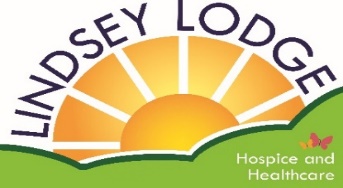 One off RoleCONFIDENTIALDECLARATIONI wish to become a support volunteer for Lindsey Lodge Hospice & Healthcare, I agree that all information I have submitted within this registration form is true and accurate.Signature of volunteer: …………………………………………………..…………………………Date of application: - …………………………Parent/guardian (if the volunteer is under 18 years of age)I (Print name) ................................................................... agree that my child can become a volunteer for Lindsey Lodge Hospice & Healthcare.  Signature ……………………………………………………………………………………………..Date ……………………………………………………You will automatically be added to our staff and volunteer database so that we can keep you updated about ‘all things volunteering'. You will be given access to our monthly Team Talk newsletter which includes hospice news, and news about events, campaigns, the lottery and superdraw. How would you like to hear from us? Please tick all the boxes that apply:Email		Text message 		Post			PhoneYou can change your preferences at any time, to do this simply contact us on 01724 270835 and ask for Fundraising or email us.Any information given on this form is confidential and will only be used in accordance with the Data Protection Act 2018.If you would like more information about how we look after your personal information please go to www.lindseylodgehospice.org.uk for our full privacy policy.We look forward to receiving the completed form either by email to: llh.volunteering1@nhs.net or by post to Lindsey Lodge Hospice & Healthcare, Burringham Road, Scunthorpe DN17 2AAIf you have any queries please send an email to: llh.volunteering1@nhs.net.MrMsMissMrsOtherAddressPost Code AddressPost Code AddressPost Code Full NameFull NameFull NameFull NameFull NameAddressPost Code AddressPost Code AddressPost Code Home Tel NoHome Tel NoHome Tel NoHome Tel NoHome Tel NoAddressPost Code AddressPost Code AddressPost Code Mobile Phone NoMobile Phone NoMobile Phone NoMobile Phone NoMobile Phone NoAddressPost Code AddressPost Code AddressPost Code E Mail AddressE Mail AddressE Mail AddressE Mail AddressE Mail AddressD.O.B.D.O.B.D.O.B.Tick the following activities you would be willing to help with:Tick the following activities you would be willing to help with:Tick the following activities you would be willing to help with:Tick the following activities you would be willing to help with:Tick the following activities you would be willing to help with:Tick the following activities you would be willing to help with:Tick the following activities you would be willing to help with:Tick the following activities you would be willing to help with:Collection Device Champion (rotating devices & engaging with your local community) Event Support -  Pre & Post  (set up/take down)Event Support - During (Stalls/marshalling/car park)Bucket collectionsDressing as ‘Lindsey Bear’– our mascot  (for special occasions)Fundraising admin supportLeaflet distribution in your local areaCollection Device Champion (rotating devices & engaging with your local community) Event Support -  Pre & Post  (set up/take down)Event Support - During (Stalls/marshalling/car park)Bucket collectionsDressing as ‘Lindsey Bear’– our mascot  (for special occasions)Fundraising admin supportLeaflet distribution in your local areaCollection Device Champion (rotating devices & engaging with your local community) Event Support -  Pre & Post  (set up/take down)Event Support - During (Stalls/marshalling/car park)Bucket collectionsDressing as ‘Lindsey Bear’– our mascot  (for special occasions)Fundraising admin supportLeaflet distribution in your local areaCollection Device Champion (rotating devices & engaging with your local community) Event Support -  Pre & Post  (set up/take down)Event Support - During (Stalls/marshalling/car park)Bucket collectionsDressing as ‘Lindsey Bear’– our mascot  (for special occasions)Fundraising admin supportLeaflet distribution in your local areaCollection Device Champion (rotating devices & engaging with your local community) Event Support -  Pre & Post  (set up/take down)Event Support - During (Stalls/marshalling/car park)Bucket collectionsDressing as ‘Lindsey Bear’– our mascot  (for special occasions)Fundraising admin supportLeaflet distribution in your local areaCollection Device Champion (rotating devices & engaging with your local community) Event Support -  Pre & Post  (set up/take down)Event Support - During (Stalls/marshalling/car park)Bucket collectionsDressing as ‘Lindsey Bear’– our mascot  (for special occasions)Fundraising admin supportLeaflet distribution in your local areaCollection Device Champion (rotating devices & engaging with your local community) Event Support -  Pre & Post  (set up/take down)Event Support - During (Stalls/marshalling/car park)Bucket collectionsDressing as ‘Lindsey Bear’– our mascot  (for special occasions)Fundraising admin supportLeaflet distribution in your local areaDo you have any health concerns that we should be aware of to help keep you safe?   Yes/NoIf ‘Yes’ please give detailsDo you have a disability or any additional needs?    Yes/NoIf ‘Yes’ Please let us know so that we can support those appropriately (record below if necessary)Do you have any health concerns that we should be aware of to help keep you safe?   Yes/NoIf ‘Yes’ please give detailsDo you have a disability or any additional needs?    Yes/NoIf ‘Yes’ Please let us know so that we can support those appropriately (record below if necessary)Do you have any health concerns that we should be aware of to help keep you safe?   Yes/NoIf ‘Yes’ please give detailsDo you have a disability or any additional needs?    Yes/NoIf ‘Yes’ Please let us know so that we can support those appropriately (record below if necessary)Do you have any health concerns that we should be aware of to help keep you safe?   Yes/NoIf ‘Yes’ please give detailsDo you have a disability or any additional needs?    Yes/NoIf ‘Yes’ Please let us know so that we can support those appropriately (record below if necessary)Do you have any health concerns that we should be aware of to help keep you safe?   Yes/NoIf ‘Yes’ please give detailsDo you have a disability or any additional needs?    Yes/NoIf ‘Yes’ Please let us know so that we can support those appropriately (record below if necessary)Do you have any health concerns that we should be aware of to help keep you safe?   Yes/NoIf ‘Yes’ please give detailsDo you have a disability or any additional needs?    Yes/NoIf ‘Yes’ Please let us know so that we can support those appropriately (record below if necessary)Do you have any health concerns that we should be aware of to help keep you safe?   Yes/NoIf ‘Yes’ please give detailsDo you have a disability or any additional needs?    Yes/NoIf ‘Yes’ Please let us know so that we can support those appropriately (record below if necessary)Do you have any health concerns that we should be aware of to help keep you safe?   Yes/NoIf ‘Yes’ please give detailsDo you have a disability or any additional needs?    Yes/NoIf ‘Yes’ Please let us know so that we can support those appropriately (record below if necessary)Who should we contact if there is an emergency?Who should we contact if there is an emergency?Who should we contact if there is an emergency?Who should we contact if there is an emergency?Who should we contact if there is an emergency?Who should we contact if there is an emergency?Emergency Contact Tel No: Emergency Contact Tel No: Please add dietary requirements/food allergiesPlease add dietary requirements/food allergiesPlease add dietary requirements/food allergiesPlease add dietary requirements/food allergiesPlease add dietary requirements/food allergiesPlease add dietary requirements/food allergiesPlease add dietary requirements/food allergiesPlease add dietary requirements/food allergies